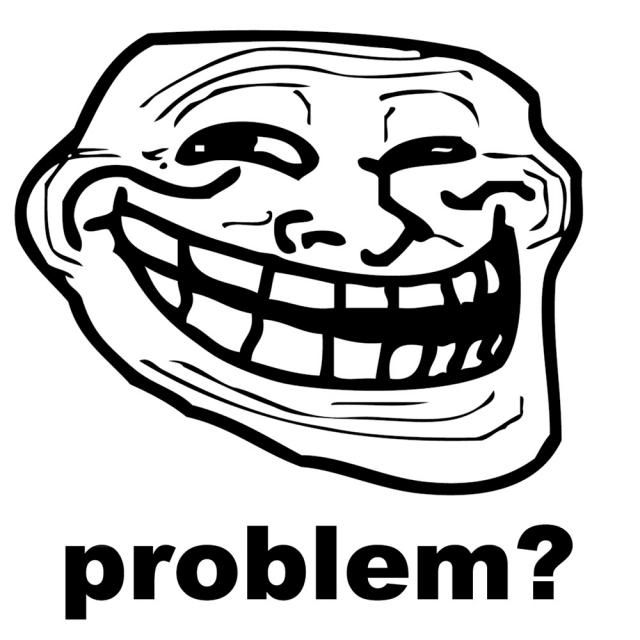 Do it yourself!!!!!!!!!!